Протокол № 37заседания членов Совета саморегулируемой организации  «Союз дорожно- транспортных строителей «СОЮЗДОРСТРОЙ»г. Москва                                                                            16  августа 2017 годаФорма проведения: очнаяПрисутствовали члены Совета:Кошкин Альберт Александрович – Президент АО «Сибмост», Хвоинский Леонид Адамович – Генеральный директор «СОЮЗДОРСТРОЙ», Андреев Алексей Владимирович – Генеральный директор ОАО «ДСК «АВТОБАН», Нечаев Александр Федорович – Председатель Совета директоров ООО «Севзапдорстрой»,  Любимов Игорь Юрьевич – Генеральный директор ООО «СК «Самори»,  Лилейкин Виктор Васильевич – Генеральный директор ЗАО «Союз-Лес», Данилин Алексей Валерьевич – Генеральный директор ООО «Бест-строй инжиниринг», Вагнер Яков Александрович – Генерального директора ООО «Стройсервис», Власов Владимир Николаевич – Генеральный директор ПАО «МОСТОТРЕСТ», Гордон Семен Лазаревич – Генеральный директор ООО «ЛАГОС», Губин Борис Анатольевич – Представитель ООО Группа компаний «ММ-Строй», Ткаченко Алексей Васильевич  - Представитель ООО «Строй Гарант».Повестка дня:Рассмотрение вопроса о перечислении денежных средств, внесенных ранее  МУП «Энергия» г. Новосибирска, ООО «СК «Монолит» в компенсационный фонд «СОЮЗДОРСТРОЙ».Рассмотрение заявления:  ООО «АльфаСтройГруппа» о приеме в члены «СОЮЗДОРСТРОЙ».Рассмотрение вопроса о присвоение уровня ответственности в соответствие со статьей 55.16 Градостроительного Кодекса Российской Федерации. Рассмотрение вопроса о направлении средств в компенсационные фонды возмещения вреда и  обеспечения договорных обязательств в соответствии с пунктами 9, 10, 12 статьи 3.3 Федерального закона от 29.12.2004 N 191-ФЗ (ред. от 29.07.2017) «О введении в действие Градостроительного кодекса Российской Федерации» и в соответствии с поданными заявлениями.Рассмотрение вопроса о формировании компенсационного фонда обеспечения договорных обязательств. По  первому  вопросу:  слово имеет  заместитель генерального директора «СОЮЗДОРСТРОЙ» Хвоинский А.В. Уважаемые члены Совета! В адрес нашей организации: - поступило заявление от МУП «Энергия» г. Новосибирска, о перечислении в соответствии с частью 13 статьи 3.3 Федерального закона № 191-ФЗ от 29.12.2004 г. «О введении в действие Градостроительного кодекса Российской Федерации»  денежных средств в размере  1 000 000 (один миллион) рублей, внесенных ранее в компенсационный фонд «СОЮЗДОРСТРОЙ» на расчетный счет Саморегулируемой организации Ассоциацию Региональное  отраслевое объединение работодателей «Строительное региональное партнерство»;- поступило заявление ООО «СК «Монолит», о перечислении в соответствии с частью 13 статьи 3.3 Федерального закона № 191-ФЗ от 29.12.2004 г. «О введении в действие Градостроительного кодекса Российской Федерации»  денежных средств в размере    3 000 000 (три миллиона) рублей, внесенных ранее в компенсационный фонд «СОЮЗДОРСТРОЙ» на расчетный счет Ассоциации Саморегулируемая организация «Региональное объединение строителей «СОЮЗ»Голосовали:За – 12 голосов, против – нет, воздержался – нет.По второму вопросу: слово имеет генеральный директор «СОЮЗДОРСТРОЙ»  Хвоинский Л.А. – на основании заявления и предоставленных данных, предлагаю принять в члены «СОЮЗДОРСТРОЙ» ООО «АльфаСтройГруппа»; по заключению комиссии по рассмотрению заявлений, документы полностью соответствуют требованиям, установленных в «СОЮЗДОРСТРОЙ»;Решили: принять в члены «СОЮЗДОРСТРОЙ» ООО «АльфаСтройГруппа», присвоить уровни ответственности  и сформировать компенсационный фонд возмещения вреда.  Присвоить право осуществлять строительство, реконструкцию, капитальный ремонт объектов капитального строительства в отношении объектов капитального строительства   (кроме особо опасных, технически сложных и уникальных объектов, объектов использования атомной энергии).Голосовали:За – 12 голосов, против – нет, воздержался – нет.По третьему вопросу: слово имеет генеральный директор «СОЮЗДОРСТРОЙ»  Хвоинский Л.А. – на основании заявлений и предоставленных данных, предлагаю присвоить уровни ответственности, - членам Союза: АО «Дорожно-строительная компания «АВТОБАН», ООО «ПрофТехКонтракт», ООО «ГеоПрофиль», ООО «Триартстрой»;а также присвоить право осуществлять строительство, реконструкцию, капитальный ремонт объектов капитального строительства в отношении объектов капитального строительства (кроме особо опасных, технически сложных и уникальных объектов, объектов использования атомной энергии), организации члену «СОЮЗДОРСТРОЙ»: ООО «Триартстрой».Решили: на основании заявлений и предоставленных данных, присвоить уровни, ответственности следующим организациям:На основании присвоенных уровней ответственности, вышеперечисленным организациям сформировать компенсационные фонды возмещения вреда и обеспечения договорных обязательств.Присвоить право осуществлять строительство, реконструкцию, капитальный ремонт объектов капитального строительства в отношении объектов капитального строительства (кроме особо опасных, технически сложных и уникальных объектов, объектов использования атомной энергии), организации члену «СОЮЗДОРСТРОЙ»: ООО «Триартстрой».Голосовали:За – 12 голосов, против – нет, воздержался – нет.По четвертому вопросу: слово имеет генеральный директор «СОЮЗДОРСТРОЙ»  Хвоинский Л.А. – для формирования компенсационных фондов возмещения вреда и  обеспечения договорных обязательств,  в соответствии с пунктами 9, 10, 12 статьи 3.3 Федерального закона от 29.12.2004 N 191-ФЗ (ред. от 29.07.2017) «О введении в действие Градостроительного кодекса Российской Федерации», предлагаю направить средства в компенсационные фонды возмещения вреда и  обеспечения договорных обязательств в соответствии с  поданными заявлениями  организаций: Решили: направить средства в компенсационные фонды возмещения вреда и  обеспечения договорных обязательств в соответствии с  поданными заявлениями  организаций:Голосовали:За – 12 голосов, против – нет, воздержался – нет.По пятому вопросу: слово имеет заместитель генерального директора «СОЮЗДОРСТРОЙ»  Хвоинский А.В. – предлагаю  сформировать компенсационный фонд обеспечения договорных обязательств,  за счет  средств, внесенных ранее исключенными членами и членами, добровольно прекратившими членство в «СОЮЗДОРСТРОЙ» в соответствии с п.1 ч.1 ст.55.7, п.2 ч.2 ст.55.7, п.3 ч.1 ст.55.7, п.5 ч.2 ст.55.7, ч.3 ст.55.7 Градостроительного кодекса Российской ФедерацииРешили: В соответствии с п. 12 статьи 3.3    Федерального закона от 29.12.2004 N 191-ФЗ «О введении в действие Градостроительного кодекса Российской Федерации    средства компенсационного фонда  «СОЮЗДОРСТРОЙ», внесенные ранее исключенными членами и членами, добровольно прекратившими членство в «СОЮЗДОРСТРОЙ» в соответствии с  п.1 ч.1 ст.55.7, п.2 ч.2 ст.55.7, п.3 ч.1 ст.55.7, п.5 ч.2 ст.55.7, ч.3 ст.55.7 Градостроительного кодекса Российской Федерации, зачислить  в компенсационный фонд обеспечения договорных обязательств. Голосовали:За – 12 голосов, против – нет, воздержался – нет.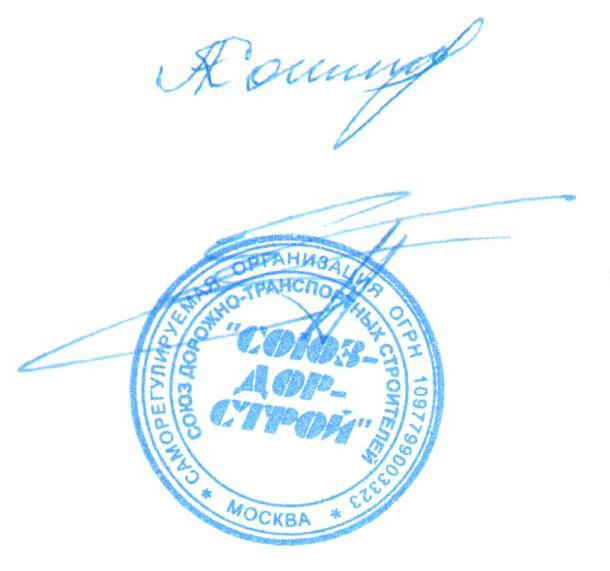 Председатель Совета                                                                   Кошкин А.А.Секретарь Совета                                                                        Суханов П.Л.п/пНаименование организацииКФ возмещения вредаКФ дог.обязательств1ООО «АльфаСтройГруппа» до 500 млн руб. (2 уровень ответственности члена СРО)нетп/пНаименование организацииКФ возмещения вредаКФ дог.обязательств1АО «Дорожно-строительная компания «АВТОБАН»свыше 10 млрд руб. (5 уровень ответственности члена СРО)свыше 10 млрд руб. (5 уровень ответственности члена СРО)2ООО «ПрофТехКонтракт»до 500 млн руб. (2 уровень ответственности члена СРО)до 500 млн руб. (2 уровень ответственности члена СРО)3ООО «Триартстрой»до 500 млн руб. (2 уровень ответственности члена СРО)нетООО «ГеоПрофиль»до 500 млн руб. (2 уровень ответственности члена СРО)нетНаименованиеИННРазмер средств направляемые в компенсационные фонды в соответствии с поданными заявлениямиРазмер средств направляемые в компенсационные фонды в соответствии с поданными заявлениямиНаименованиеИННСредства направляемые в компенсационный фонд возмещения вредаСредства направляемые в компенсационный фонд обеспечения договорных обязательствООО «ГИДСТРО»7728546341200 000ООО «Мосты Сибири и Антикоррозионные технологии»5404387240400 000ОАО «СУ-25 Мосасфальтстрой»7701043862500 000ООО «КС-Строй»7721584852300 000200 000ООО «Научно-производственная фирма «МАДИ-ПРАКТИК»7734164904200 000ФБУ подводно-технических, аварийно-спасательных и судоподъемных работ на речном транспорте «Подводречстрой»7725075373500 000ООО «МК-137»03170051281 700 000ООО «Научно-проектный институт «Исследование мостов и других инженерных сооружений»7716831513200 000ЗАО «Каскад-Телеком»7702353031300 000ООО «ВИСЛА ПРОГРЕСС»9715260363200 000ООО «ПрофКомп»7709369383200 000ООО «СК «Мостотрест»7716182273200 000ООО «Автодор - Платные Дороги»77109656621 500 000ООО «СтройБан»7714640136200 000ООО «СТРОИТЕЛЬНО-МОНТАЖНАЯ КОМПАНИЯ»9705037905200 000ООО «ЭнергоНефтегазПроект»7733629794700 000ООО «Теплоремонт-Сервис»7718173010200 000ООО НАУЧНО-ПРОИЗВОДСТВЕННАЯ ФИРМА «БИФАР»7733187345200 000ООО «СтройМонтажЦентр»7730543669600 000400 000ООО ПРОИЗВОДСТВЕННАЯ СТРОИТЕЛЬНАЯ КОМПАНИЯ «МАЯК»5053005570100 000800 000ООО «БизнесСтройКомплекс»7733575080200 000ООО «АНИВ-СТРОЙ»7704862669200 000ООО СК «ПАТРИОТ»7729606321900 000ООО «ПРОМСПЕЦСТРОЙ»61660596341 700 000ООО «НаноЭлектроМонтаж»7736584929700 000ЗАО «ТЕХНОСТРОЙ»7714800774200 000ООО «Аи-Видео»7725622428700 000ООО «РСО-Партнер»7724741662200 000ООО «КОНЦЕНСУС+»7743802582200 000ООО «ГеоПрофиль»7715593263400 000300 000ООО «Строй Гарант-Механизация»7705524895300 000ООО Строительная Компания «ЯрБизнесСервис»7606092098300 000ООО «СК «Управление строительства-620»7730533438500 000ООО «Группа Компаний «ММ-Строй»7729694737200 000ООО «Компания «Спорттехстрой»7714109447200 000ООО «Импульс»5053034179200 000АО «Автодор-Телеком»78256647742 000 000ООО «ОВИК Инжиниринг»2312185209200 000